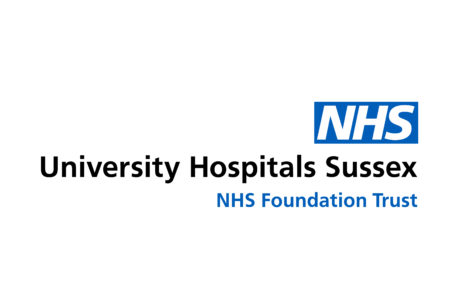 ADMINISTRATION OF INTRAVENOUS IRON (ferric derisomaltose Pharmacosmos) AND DARBEPOETIN FOR TREATMENT OF PREOPERATIVE ANAEMIA IN CARDIAC SURGERY PATIENTSFerric derisolmaltose is reserved for use when oral iron preparations cannot be used, are ineffective or where there is a clinical need to deliver iron rapidly. The diagnosis must be based on laboratory tests. Administration of darbepoetin in this setting is unlicensed however is safe and effective for treatment of anaemia when combined with intravenous iron in patients undergoing cardiac surgery. This proforma is for patients undergoing cardiac surgery only and EXCLUDES paediatric, heart failure and pregnant patients. Please refer to the separate speciality guidelines and proformas for these patient groups.Ferric derisomaltose dosing (for cardiac surgery patients only):Standard dose = 1000mg IV Maximum single dose is 20mg/kg If the total iron dose exceeds 20mg iron/kg (i.e. if patient <50kg) the dose must be split into two administrations with an interval of at least one week between doses. Dependent on clinical judgement, the second administration could await follow-up laboratory testsPlease use Ideal Body Weight (IBW) for patients who are obese (BMI ≥ 30) to avoid overestimating iron requirementsPatients with anorexia nervosa, cachexia or anaemia due to bleeding require individually adjusted dosing; please refer to the Ganzoni formula in the ferric derisomaltose SPC to determineFULL PRESCRIBING INFORMATION INCLUDING, THE GANZONI FORMULA AND CONTRA-INDICATIONS/CAUTIONS, CAN BE FOUND IN THE PRODUCT LITERATURE at www.medicines.org.uk/emc Table 1: Dilution and administration plan for IV infusion (do not dilute to <1mg/mL)
Darbepoetin dosing:One off STAT dose of 200microgram via subcutaneous injectionINSTRUCTIONSSee prescription template below for administration schedule.PRESCRIPTION PROFORMA – complete / add to notes once administered & prescribe on EPMA if applicable
AS REQUIRED medication for management of allergic/anaphylactic reactions (see table 2)Dosing table (for cardiac surgery patients only):Affix patient label or enter details:Trust ID No or NHS numberConsultant:Allergies::…………………………………… Reaction:………………………………..Weight:……………Kg         Height:…………… cm        BMI:……………m2Hb:…………… g/LTransferrin sats:……………%Target Hb::……………g/LFerritin:……………ng/MlSurname (BLOCK LETTERS):First name:D.O.B.:Consultant:Allergies::…………………………………… Reaction:………………………………..Weight:……………Kg         Height:…………… cm        BMI:……………m2Hb:…………… g/LTransferrin sats:……………%Target Hb::……………g/LFerritin:……………ng/MlBloods, including haematinics, should be reassessed no earlier than 4 weeks after administration of ferric derisomaltoseFerric derisomaltose DoseIntravenous infusion in Sodium Chloride 0.9% Administration time≤ 1000mg250ml>15 minutesDateDrugDoseRoutePrescriber SignatureTime AdministeredAdministered ByChecked byAdrenaline 1:1000 1mg in 1ml500 micrograms (0.5mL)IM Injection (repeated at 5 minute intervals according to response). 
Maximum 2 doses High flow oxygenIV fluid bolus (crystalloid)500-1000mLIVDateDrugDose (see table 1)RouteAdministration timePrescriber (name/signature and bleep)Time administeredAdministered byChecked byPharmacyFerric Derisomaltose (maximum 20mg/kg per dose)Week 1:      1000mg
(unless <50kg)IVFerric Derisomaltose (maximum 20mg/kg per dose)Week 2: (at least 1 week apart from first infusion)……………………IVDarbepoetin
Aranesp ®200microgramsSub/Cut